Dovolená u moře s ČCHI-KUNG  Itálie – Kalábrie (Capo Vaticano) - červen 2018 – s CK OCEANZveme Vás na ozdravný pobyt u moře s relaxačním cvičením čchi-kung, určeného pro ženy i muže bez věkového omezení.  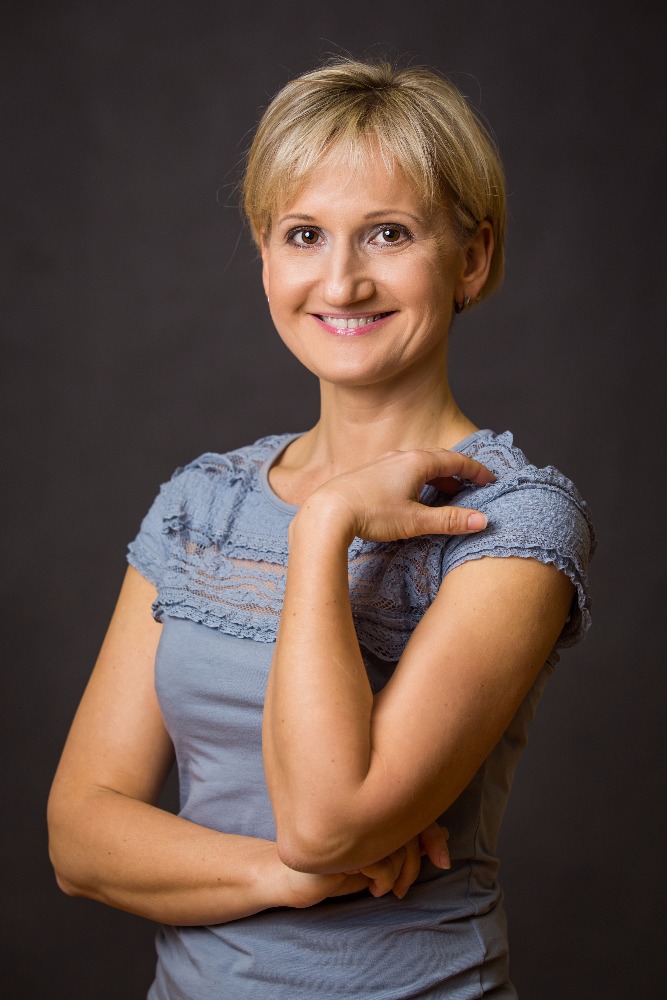 Termín busem:  15.6. – 26.6.2018 -12 dníTermín letecky: 15.6. – 22.6.2018 - 7 dníCena busem:14 990 Kč; sleva 500 Kč při platbě zálohy 1 000 Kč do 30.11.2017(50 % ceny splatné do 15.2.2018, doplatek splatný do 10.5.2018)Cena letecky:16 990 Kč (počet míst omezen, záloha 50% při objednání)Cena zahrnuje: program se cvičením čchi-kung a s přednáškami s lektorkou Andreou Freiovou, dopravu, ubytování 9 nocí s polopenzí, ložní a koupelnové prádlo, úklid, zák.pojištění CK, služby delegáta, 1x plážový servis na pokoj (slunečník a dvě křesílka), transfer na soukromou plážCena nezahrnuje: cestovní pojištění vč. storna zájezdu, výlety (Sicílie – Taormina s vyhlídkou na Etnu, Lipari – výlet po sopečných ostrovech, Tropea, Noční Stromboli, Zungri, Pizzo)Regenerační omlazující program s čchi-kung vás naučíjak se průběžně zbavovat stresu a napětíjak zklidnit a uvolnit tělo a mysljak aktivovat energii v těle a všech jeho orgánechjak pracovat s energií přírody pro své sebe-léčeníProgram obsahuje ranní a večerní cvičení u moře, relaxace, meditace, přednášky z oblasti tradiční čínské medicíny, se kterou je čchi-kung úzce propojen a povídání o grafoterapii (člověk a písmo, rukopisem k rozvoji osobnosti).Programem provází lektorka čchi-kung a grafoterapie Bc. Andrea Freiová, kontakt +420 605 582 571, andrea.frei@email.cz, www.andrea-frei.cz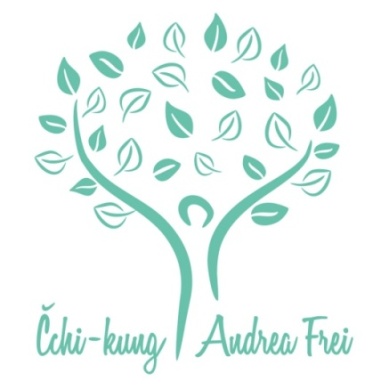 